Für die Woche vom 18.03.2024 – 22.03.2024MontagDienstagMittwochDonnerstagHamburgermit PommesBuntes BuffetGeflügelfrikadelle mit Erbsen und Karottengemüse, Langkornreis und helle Cremesoße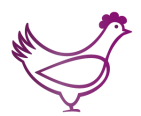 Panierte Hähnchenbrust mit Bratkartoffeln